OPIS UPLATE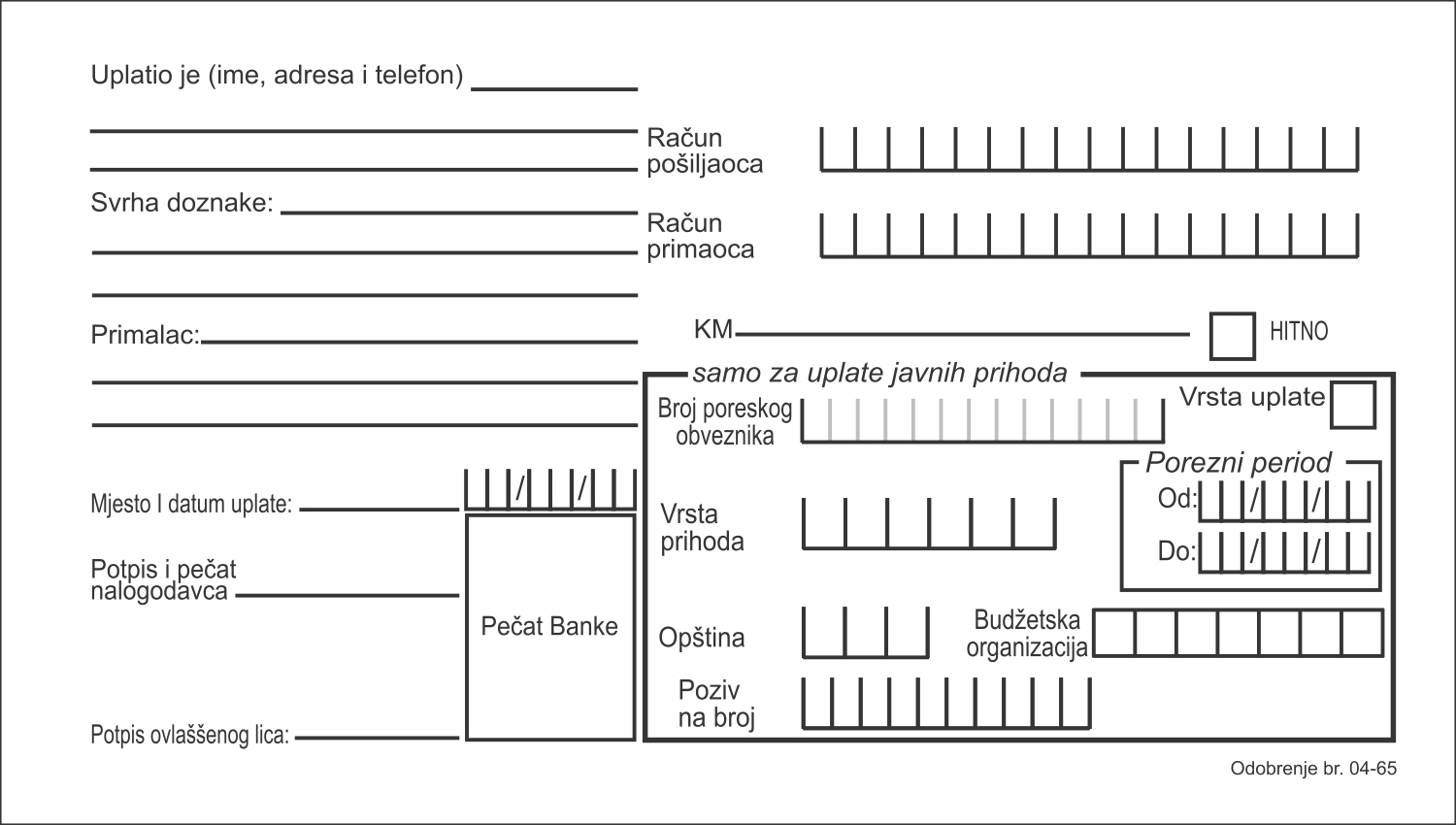 